Co-Präsidium: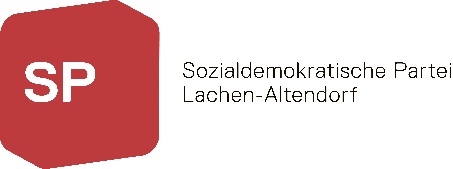 Mark Spengler		Thomas BüelerElmerstrasse 4		Tulpenweg 38852 Altendorf		8853 Lachen079 420 43 35		077 424 58 10bolderdash@gmx.ch			thomas.bueele@gmail.comHerzliche Einladung zuram Dienstag, 11. Dezember 2018, 19.30 Uhr, Hotel Bären, Marktstrasse 9 in LachenTraktanden:Nutzungsplanungsrevision Gemeinde Lachen*mit Jürg Rauchenstein, Mitglied Planungs- & Umweltschutzkommission LachenStand der Dinge bezüglich Lachen als zukünftiger EnergiestadtVaria* In der Nutzungsplanungsrevision revidieren wir das Baureglement und den Zonenplan für unser ganzes Gemeindegebiet. Zurzeit läuft das öffentliche Mitwirkungsverfahren. Als SP wollen wir unsere Ideen einbringen, wo und wie in Lachen in Zukunft gebaut werden soll.Alle Information und Unterlagen zur Nutzungsplanungsrevision findest Du unter folgendem Link: http://www.lachen.ch/de/aktuelles/aktuellesinformationen/welcome.php?action=showinfo&info_id=603253&ls=0&sq=&kategorie_id=&date_from=&date_to=Wir freuen uns auf Dein Kommen! Mark und ThomasPS: Die aktuellen Informationen zu den Aktivitäten der SP Lachen-Altendorf findest Du stets auf unserer Homepage: www.spschwyz.ch/lachen-altendorf.